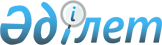 О признании утратившим силу постановления акимата Шиелийского района от 11 декабря 2017 года № 50 "Об утверждении схемы пастбищеоборотов по Шиелийскому району на основании геоботанического обследования пастбищ"Постановление Шиелийского районного акимата Кызылординской области от 19 марта 2024 года № 77. Зарегистрировано Департаментом юстиции Кызылординской области 26 марта 2024 года № 8500-11
      В соответствии со статьей 27 Закона Республики Казахстан "О правовых актах", акимат Шиелийского района ПОСТАНОВЛЯЕТ:
      1. Признать утратившим силу постановление акимата Шиелийского района от 11 декабря 2017 года № 50 "Об утверждении схемы пастбищеоборотов по Шиелийскому району на основании геоботанического обследования пастбищ" (зарегистрировано в Реестре государственной регистрации нормативных правовых актов за № 6072).
      2. Настоящее постановление вводится в действие по истечении десяти календарных дней после дня его первого официального опубликования.
					© 2012. РГП на ПХВ «Институт законодательства и правовой информации Республики Казахстан» Министерства юстиции Республики Казахстан
				
      Аким Шиелийского района 

Н. Ахатов
